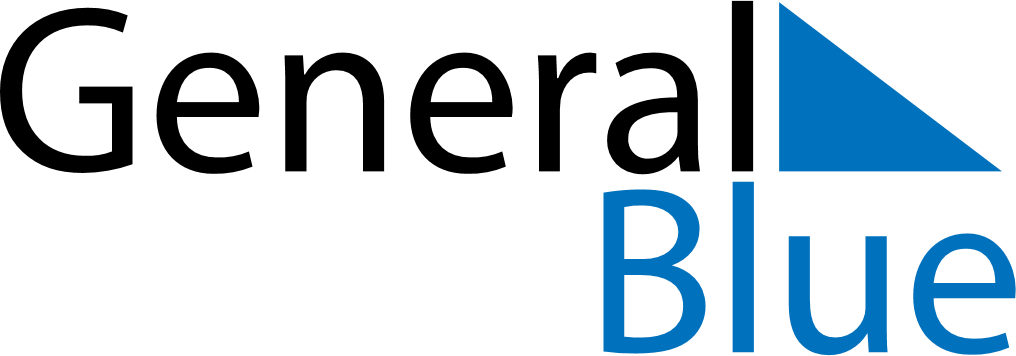 May 2030May 2030May 2030May 2030SwitzerlandSwitzerlandSwitzerlandSundayMondayTuesdayWednesdayThursdayFridayFridaySaturday12334567891010111213141516171718Mother’s Day192021222324242526272829303131Ascension Day